муниципальное бюджетное общеобразовательное учреждение                                                        «Фатневская средняя общеобразовательная школа»303145 с. Фатнево  Болховского района Орловской области  ул. Школьная, 11тел.  8 (486 40) 2-61-86Выписка из приказа № 144-а от 23 марта 2020 г.На основании Постановления Правительства Орловской области от 19.03.2020г №155 «О мерах по предупреждению завоза и распространения новой короновирусной инфекции (COVID-2019) на территории Орловской области», приказа Департамента образования Орловской области от 18.03.2020г №414 «Об установлении режима повышенной готовности в ОО и первоочередных мерах по предупреждению завоза и распространения новой короновирусной инфекции (COVID-2019)» , письма управления общего образования Департамента образования Орловской области от 23.03.2020г №629, приказа ОО администрации Болховского района  от 23.03.2020г №81-а «Об исполнении нормативных правовых актов» ПРИКАЗЫВАЮ:	1.Принять к сведению и исполнению, довести до работников на внеочередном совещании при директоре 24.03.2020г Постановление правительства Орловской области от 19.03.2020г №155«О мерах по предупреждению завоза и распространения новой короновирусной инфекции (COVID-2019) на территории Орловской области» (Приложение 1)2.Принять к сведению и исполнению, довести до работников на внеочередном совещании при директоре 24.03.2020г приказ Департамента образования Орловской области от 18.03.2020г №414 «Об установлении режима повышенной готовности в ОО и первоочередных мерах по предупреждению завоза и распространения новой короновирусной инфекции (COVID-2019)» (Приложение 2)3. Принять к сведению и исполнению, довести до работников на внеочередном совещании при директоре 24.03.2020г приказа ОО администрации Болховского района  от 23.03.2020г №81-а «Об исполнении нормативных правовых актов» (Приложение 3)4.Утвердить план первоочередных мероприятий по предупреждению завоза и распространения новой короновирусной инфекции (COVID-2019) в МБОУ «Фатневская СОШ» (Приложение 4)5. Довести до работников план первоочередных мероприятий по предупреждению завоза и распространения новой короновирусной инфекции (COVID-2019) в МБОУ «Фатневская СОШ» до 25.03.2020г6.Назначить ответственным лицом за оперативный  обмен информацией между ОО и учредителем Лёвину Н.В.-директора школы7.Всем работникам вести работу строго в соответствии с планом первоочередных мероприятий по предупреждению завоза и распространения новой короновирусной инфекции (COVID-2019) в МБОУ «Фатневская СОШ»8. Всем классным руководителям, воспитателю детей дошкольного возраста организовать ежедневный мониторинг состояния здоровья детей, в режиме каникул-дистанционно с доведением до сведения Дроновой Я.А.-отв.за посещение детей.9.Разрешить посещение детей дошкольного возраста дошкольной группы с письменным разрешением родителей (законных представителей). Фоминой Л.Н.-воспитателю детей дошкольного возраста принимать детей в группу только с письменным разрешением родителей (законных представителей), с соблюдением «утренних фильтров».10.Ивановой О.С.-отв. за работу школьного сайта разместить план первоочередных мероприятий по предупреждению завоза и распространения новой короновирусной инфекции (COVID-2019) в МБОУ «Фатневская СОШ» до 25.03.2020г11.Контроль за исполнением приказа оставляю за собой.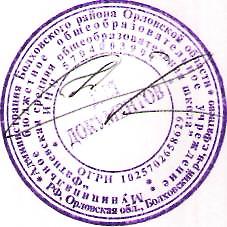 Выписка вернаДиректор школы:                                     Н.В.ЛёвинаПриложение 4 к приказу от 23 марта 2020г №144-аПлан первоочередных мероприятий по предупреждению завоза и распространения новой короновирусной инфекции (COVID-2019) в МБОУ «Фатневская СОШ»(вводится с 23 марта 2020г и действует до отмены настоящего приказа)Об исполнении нормативных правовых актов№Мероприятия Исполнитель 1. Организационные1. Организационные1. Организационные1Назначение ответственного лица за оперативный  обмен информацей между ОО и учредителемЛёвина Н.В., директор школы2Организация ежедневного мониторинга состояния здоровья детей и сотрудников, в режиме каникул-дистанционноДронова Я.А.-отв.за посещение, кл.рук-ли, воспитатель детей дошкольного возраста3Запрет на проведение массовых мероприятий, включая внутренние: линейки, соревнования, родительские собрания, экскурсии и т.д.Лёвина Н.В., директор школы4Организация в период с 23 марта по 5 апреля каникул Лёвина Н.В., директор школы5Организация в период с 23 марта по 5 апреля карантинного режима в дошкольной группе (свободное посещение с письменным разрешением родителей (законных представителей)Лёвина Н.В., директор школы6Ограничение пребывания сотрудников и персонала на период каникул (карантинных мероприятий)Лёвина Н.В., директор школы7Организация с 5 апреля дистанционного (удаленного) группового обучения с использованием ИСОУ «Виртуальная школа»Лёвин А.Е., отв.за работу с ИСОУ «Виртуальная школа», учителя-предметники8Незамедлительное информирование ОО о случаях заболевания или наличия его симптомов у детей и сотрудниковДронова Я.А.,отв. за посещение, Лёвина Н.В., директор школы2. Профилактические2. Профилактические2. Профилактические9Ежедневная обработка помещений дезинфицирующими средствами Костромина И.А, завхоз. Уборщицы, помощник воспитателя, рабочая по кухне10Регулярное (каждые 2 часа) проветривание помещений, влажная уборка помещений Завкабинетами, уборщицы11Свободная рассадка сотрудников и учащихся на расстоянии 2 метров между людьми Учителя-предметники, воспитатель детей дошкольного возраста12Ограничение на использование внутренних систем вентиляции и кондиционирования помещенийКостромина И.А., завхоз13Корректировка учебных расписаний и графика приема пищи в целях недопущения скопления детей в пищеблоках и столовых и гардеробахТазенкова Л.В., Молчанова Е.В., Фомина Л.Н.14Обеспечение наличия средств гигиены и дезинфекции, в том числе, с перспективой до конца учебного года Костромина И.А., завхоз15Ограничение доступа в учебное заведение родителей и иных лиц, непосредственно не связанных в деятельностью учебного заведенияКостромина И.А., ответственным за организацию и контроль пропускного и внутриобъектового режимов в МБОУ «Фатневская СОШ».16Введение 14-ти дневного карантинного режима для лиц с симптомами заболеванияЛёвина Н.В., директор школы3. Дополнительные3. Дополнительные3. Дополнительные17Ограничение личного приема граждан, либо проведение его в изолированном (обработанном) помещении в течение не более 15 минутЛёвина Н.В., директор школы18Ограничение командировок, организация совещаний в режиме ВКСЛёвина Н.В., директор школы19Измерение температуры сотрудников и персонала с отстранением от работы при температуре 37,2 с обязательным вызовом (посещением) врачаЦуканова Г.Д.-отв.за охрану здоровья в школе, Лёвина Н.В., директор школы20Оказание содействия в организации удаленной работы сотрудникаЛёвина Н.В., директор школы21Размещение информационных материалов о порядке работы ОО, памяток о профилактике коронавирусной инфекции Цуканова Г.Д.-отв.за охрану здоровья в школе, Иванова О.С.-отв.за работу школьного сайта